名張市シルバー人材センター　シルバーファーム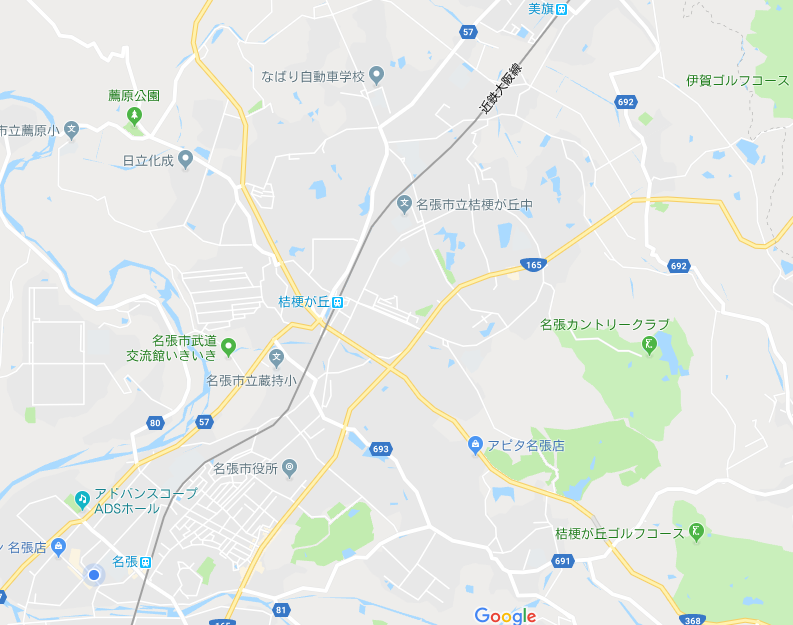 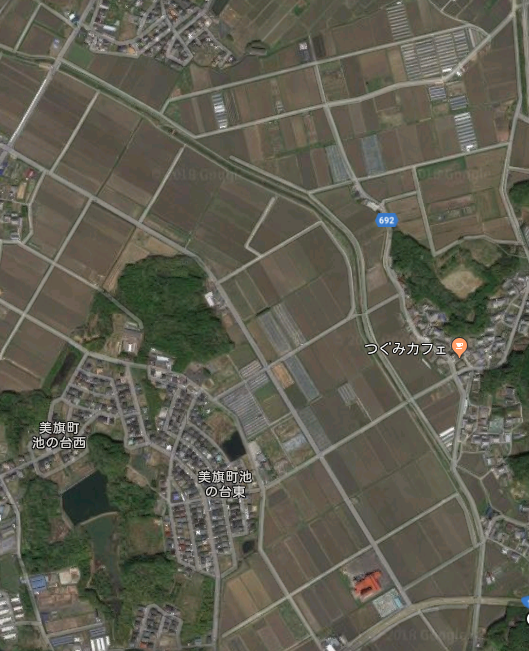 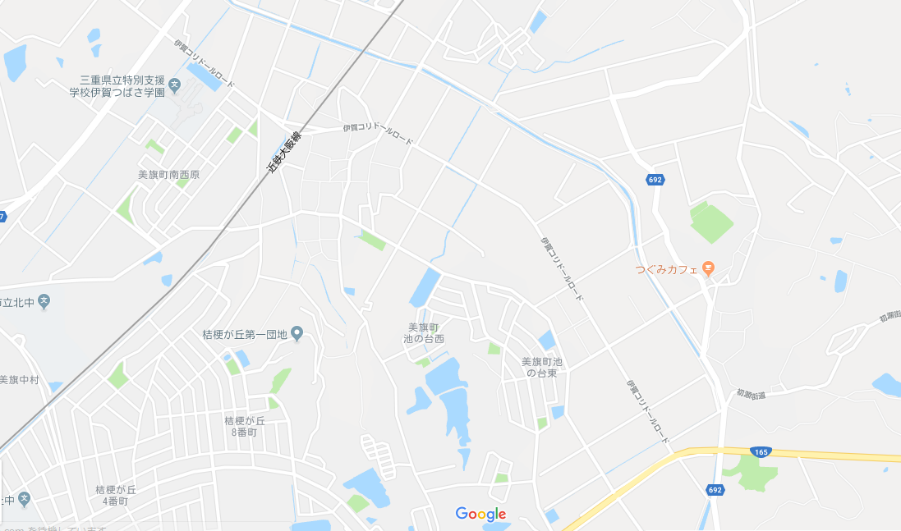 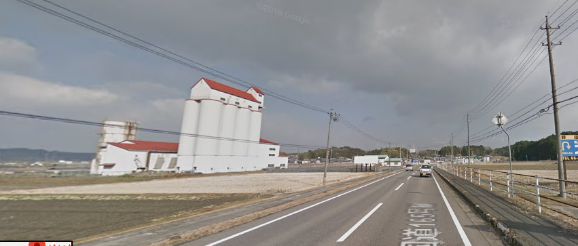 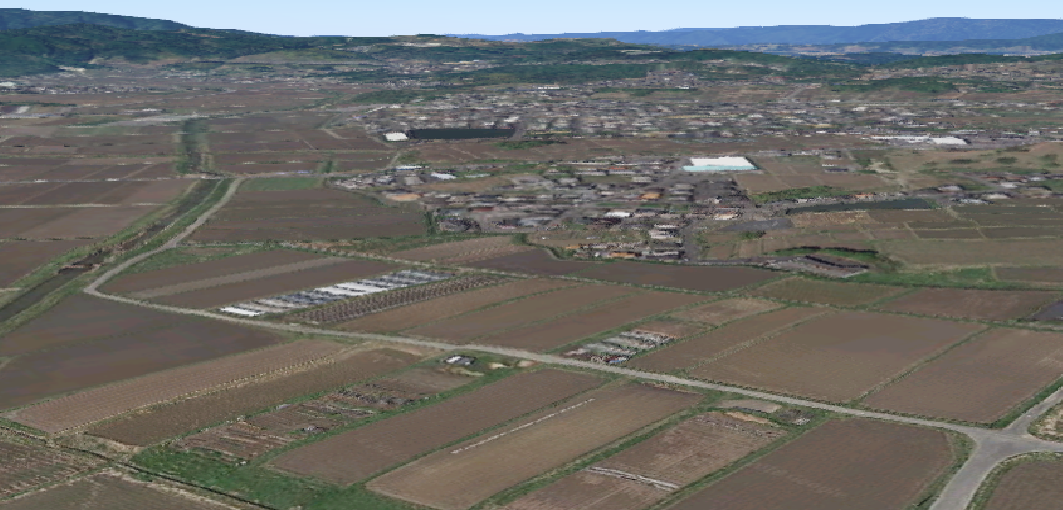 